ПРЕДСТАВИТЕЛЬНОЕ СОБРАНИЕХОМУТОВСКОГО РАЙОНА КУРСКОЙ ОБЛАСТИРЕШЕНИЕот 18 сентября 2019 года  № 2/13п.ХомутовкаОб утверждении Порядка оформления, учета и выдачи служебного     удостоверения Главе Хомутовского районаВ соответствии с частью 3  статьи 19 Устава муниципального района «Хомутовский район» Курской области Представительное Собрание Хомутовского района Курской области РЕШИЛО:1. Утвердить Порядок оформления, учета и выдачи служебного удостоверения Главе Хомутовского района.2. Настоящее решение вступает в силу со дня его подписания.Председатель Представительного Собрания Хомутовского района                                                        Т.Н.ИванинаГлава Хомутовского района                                                                Ю.В.Хрулёв                                                   Приложение                                            к решению Представительного                                                Собрания Хомутовского района                                                 от «18» сентября 2019 года №2/13Порядок оформления, учета и выдачи служебного удостоверения Главе Хомутовского района1. Общие положения1.1. Настоящий Порядок определяет процедуру оформления, выдачи, учета, хранения и уничтожения служебного удостоверения Главы Хомутовского  района.1.2. Служебное удостоверение Главы  Хомутовского района (далее - служебное удостоверение) является документом, подтверждающим его статус.1.3. Удостоверение без соответствующего оформления, с помарками и подчистками считается недействительным.2. Порядок выдачи и срок действия служебного удостоверения2.1. Выдача служебного удостоверения осуществляется Председателем Представительного Собрания  Хомутовского района.2.2. Служебное удостоверение выдается Главе Хомутовского района после официального опубликования общих результатов выборов Главы Хомутовского района, избранному на должность Главы Хомутовского  района в соответствии с Законом Курской области от 19 ноября 2014 года №72-ЗКО «О Порядке избрания, месте в органах местного самоуправления и сроках полномочий глав муниципальных образований».В случае утери удостоверения владелец немедленно сообщает об этом письменно по месту выдачи документа.2.3. Служебное удостоверение выдается Главе - выборному должностному лицу на срок исполнения полномочий, предусмотренных Уставом муниципального района «Хомутовский район».2.4. Служебное удостоверение выдается Главе за подписью председателя Представительного Собрания  Хомутовского района.2.5. При досрочном прекращении полномочий главы муниципального образования удостоверение сдается в Представительное Собрание  Хомутовского района.3. Порядок изготовления служебного удостоверения3.1. Изготовление бланка служебного удостоверения осуществляет Представительное Собрание Хомутовского района.3.2. Обложка удостоверения изготавливается из материала красного цвета. На лицевой стороне расположен герб Курской области и указывается название документа «УДОСТОВЕРЕНИЕ».4. Порядок заполнения служебного удостоверения4.1. Удостоверение заполняется в соответствии с образцом (приложение №1).4.2. Удостоверение оформляется на бланке размером 210 х 70 мм.4.3. На внешней стороне бланка помещается герб Курской области и напечатано слово «Удостоверение».4.4. На внутреннюю сторону приклеивается соответствующих размеров бланк, на котором с правой стороны указываются номер удостоверения, фамилия, имя, отчество избранного Главы, указываются инициалы, фамилия и ставится подпись Председателя Представительного Собрания Хомутовского района, указывается дата выдачи удостоверения.4.5. Слева помещается Герб Хомутовского района и  фотография владельца удостоверения размером 3х и указывается срок действия удостоверения.4.6. Фотография владельца удостоверения и подпись Председателя Представительного Собрания Хомутовского района скрепляются печатью Представительного Собрания Хомутовского района. 4.7. Удостоверение выдается после официального опубликования общих результатов выборов Главы Хомутовского района.4.8. При заполнении удостоверения не допускаются исправления и подчистки.5. Порядок учета, хранения и уничтожения бланков служебных удостоверений5.1. Оформление служебных удостоверений, ведение их учета и выдачу производит Представительное Собрание  Хомутовского района. При этом делается соответствующая запись в журнале учета выдачи служебных удостоверений по утвержденной форме (приложение №2).5.2. Бланки служебных удостоверений, журнал учета и выдачи должны храниться в Представительном Собрании  Хомутовского района.5.3. Ответственность за соблюдение правил учета и хранения бланков возлагается на Председателя Представительного Собрания  Хомутовского района.5.4. Испорченные бланки, а также служебное удостоверение, сданное Главой муниципального образования, подлежит уничтожению с составлением соответствующего акта.                                                                                                                                                          Приложение №1                                                                                                                                                                к Порядку оформления, учета и выдачи                                                                                                                                                               служебного удостоверения                                                                                                                                                                       Главе Хомутовского района Форма  удостоверения избранного Главы  Хомутовского района                                                                                   Приложение №2                                                                                         к Порядку оформления, учета и выдачи                                                                                           служебного удостоверения                                                                                           Главе Хомутовского районаЖурналучета выдачи служебных удостоверений  Курская область              Хомутовский районДействительно до «___» ______ 20__ годаДействительно до «___» ______ 20__ годаУДОСТОВЕРЕНИЕ №___УДОСТОВЕРЕНИЕ №___УДОСТОВЕРЕНИЕ №___УДОСТОВЕРЕНИЕ №___УДОСТОВЕРЕНИЕ №_____________________________________________________________________________________________________________________________________________________________________________________________________________________________________________________________________________________________________________________________________________________________________________________________________________________________________________________________________избран(а)  Главой Хомутовского района Курской области  избран(а)  Главой Хомутовского района Курской области  избран(а)  Главой Хомутовского района Курской области  избран(а)  Главой Хомутовского района Курской области  избран(а)  Главой Хомутовского района Курской области  Председатель Представительного Собрания  Хомутовского района      Курской области   Председатель Представительного Собрания  Хомутовского района      Курской области   ______________________________________Дата выдачи «___» ______ 20___ годаДата выдачи «___» ______ 20___ годаДата выдачи «___» ______ 20___ года№ п/пФамилия, имя, отчество получателя удостоверенияЗамещаемая должностьНомер удостоверенияДата выдачиРоспись лица, получившего удостоверениеОтметкао возвратеНомери дата актаоб уничто-жении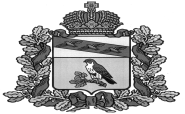 